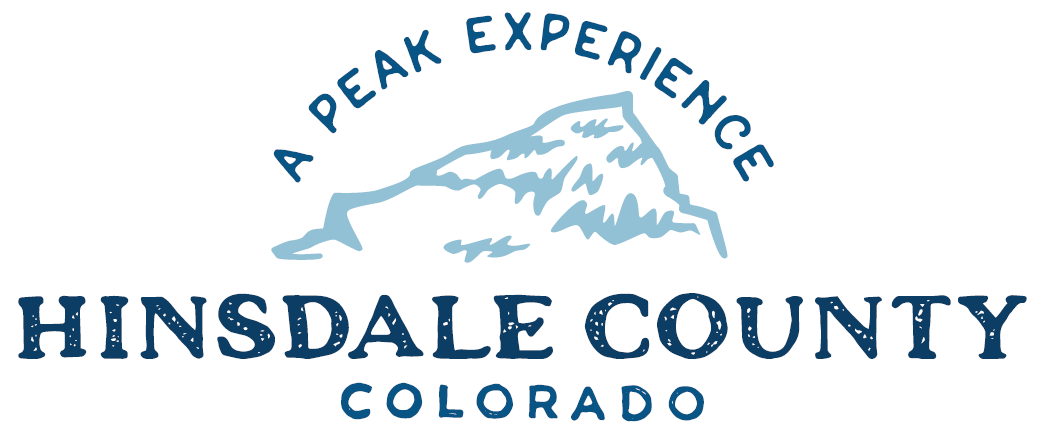 BOARD OF COUNTY COMMISSIONERS WORKSHOP & MEETINGCoursey Annex, 311 N. Henson St., Lake CityWednesday, September 15, 2021 – 8 a.m.AGENDA Register in advance for this meeting to attend by Zoom:https://us02web.zoom.us/meeting/register/tZArdOGppj0pHd1vCU11lUSOlzAOjB_ofR1q After registering, you will receive a confirmation email containing information about joining the meeting. If attending by phone, call 346 248 7799Technical difficulties may occur during the meeting due to network limitations.8 AM         OPEN DISCUSSION8:30 AM         WORKSHOP Discuss La Plata Electric Association Utility Easement for Upper Piedra Communications TowerDiscuss Challenge Cost Share Agreement with Rio Grande National Forest (RGNF) for OHV EducationDiscuss Colorado Non-Motorized Trails Grant Application for Peninsula ParkDiscuss T-Mobile Hometown Grant Application for Peninsula ParkDiscuss Colorado Tourism Office Tourism Marketing Matching Grant ApplicationDiscuss Rural Economic Development Initiative (REDI) Grant Application for The HubDiscuss Contract to Sell Mt. Morris LodeCLOSE COMMISSIONER WORKSHOP10 AM       	OPEN COMMISSIONER’S REGULAR MEETING10:05 AM 	2022 PROPANE SERVICE BID AWARD		Pledge of Allegiance Modifications to the AgendaApproval of the Agenda	CITIZEN COMMENTS FROM THE FLOOR               REGULAR AGENDAConsider La Plata Electric Association Utility Easement for Upper Piedra Communications TowerConsider Challenge Cost Share Agreement with RGNF for OHV Education Consider Colorado Non-Motorized Trails Grant Application for Peninsula ParkConsider T-Mobile Hometown Grant Application for Peninsula ParkConsider Colorado Tourism Office Tourism Marketing Matching Grant ApplicationConsider REDI Grant Application for The HubConsider Contract to Sell Mt. Morris LodeANY UNSCHEDULED BUSINESSPRESENTATION OF BILLS TO BE PAID EXECUTIVE SESSION - An executive session to discuss the potential sale of the Wee Care property pursuant to C.R.S. § 24-6-402(4)(a).ADJOURN MEETING1 PM		RECONVENE WORKSHOP        8.  Meet with Jon Kaminsky, Bureau of Land Management Acting Field Manager, at Boat Launch FacilityADJOURN WORKSHOPTimes stated are approximate and the agenda may be modified as necessary at the discretion of the Board.  The next Commissioner’s meeting is a workshop and meeting scheduled for Wednesday, October 6, 2021, unless otherwise noted at the Coursey Annex, 311 N. Henson Street, Lake City, CO  81235.  Two or more Hinsdale County Commissioners may attend the Town of Lake City Board of Trustees Meeting on Wednesday, September 15, at 6 p.m.Meeting ID: 84638186379Passcode: 267254